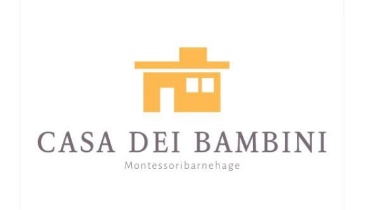 Årshjul for Casa dei Bambini – barnehageåret 2022/2023DatoAktivitetAugust1 -3. august4.august8.augustPlandager – bhg. StengtOppstart «gamle» barnTilvenning nye barnSeptember14.septemberForeldremøte kl. 1730 – 19Oktober6. og 7. oktober24. oktoberHøstferie – bhg. Stengt Feiring av FN dagen. Det blir servert høstsuppe i Casa fra kl. 1430November4.novemberPlandag – bhg. Stengt (kursdag for ansatte)Desember13.desember20.desember21.desemberLuciafeiring for foreldre og barn kl. 0830-1000Nissefest for barn og ansatteSiste dag før ferienJanuar2.januar3. januarPlandag -bhg. Stengt Første dag etter ferienFebruar23. og 24. februarVinterferie – bhg. Stengt Mars16.marsForut innsamlingsaksjon – mer info kommerApril3.april-tom. 10 aprilPåskeferie – bhg. stengtMai1.mai16.mai17.mai18.mai19. mai29.maiArbeidernes dag – bhg. Stengt17.mai feiring i bhg. -mer info kommerGrunnlovsdagen – bhg. StengtKristi Himmelfartsdag – bhg. Stengt Inneklemt dag – bhg. Stengt 2.pinsedag – bhg. Stengt Juni1.juni15.juni23.juniMiddag for skolestarterne og deres foreldre kl. 17-19Sommeravslutning for alle – mer info kommerSiste dag før ferien – God sommer